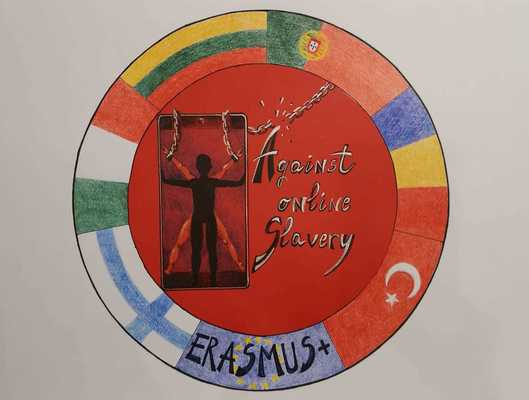 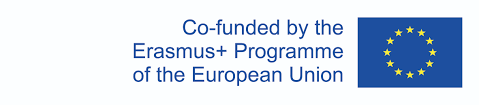 Tuntisuunnitelma   AGAINST ONLINE SLAVERY (2019-1-FI01-KA229-060725)  Maa ja kouluTurkey / Ted Ege CollegeTurkey / Ted Ege CollegeTurkey / Ted Ege CollegeOpettaja(t)Aslıhan Kayhan- Müge Altınçınar Aslıhan Kayhan- Müge Altınçınar Aslıhan Kayhan- Müge Altınçınar OppiaineEnglanti    Englanti    Englanti    AiheTurvallisten tietolähteiden valinta   Turvallisten tietolähteiden valinta   Turvallisten tietolähteiden valinta   Age group:13-17Lesson Duration:     45 minutesOppitunnin tavoitteet:Opiskelijat oppivat valitsemaan mahdollisimman turvallisia tietolähteitä verkosta ja sosiaalisesta mediasta.    Sisältöjen tiivistelmä:- Ryhmäkeskustelu: Mistä heidän vanhempansa seurasivat uutisia, kun he kasvoivat? Onko se sama lähde, mitä he seuraavat nyt? Jos se on muuttunut, miten se eroaa? Kuinka paljon he luottavat uutislähteisiinsä?Mihin varmistat sen, että saat todellisen ja täydellisen  kuva ajankohtaisista tapahtumista?- Kerätyn tiedon järjestäminen uudelleen videon katselun jälkeen-Keskitytään asiaan liittyvään sanastoon-Syvemtävä keskusteluMateriaalit: Videoon liittyvä kuullunymmärtämistehtävä.  Lähteet:Kommunikaatio, tehtäväpohjainen ja monipuolinen lähestymistapaOppimistulosten arviointi:Keskustelu:-Mitä uutislähteitä et käytä? Miksi?-Nyt olet katsonut videon, aiotko tehdä jotain eri tavalla valitessasi uutiset? Miksi, miksi ei?